Обучение рассказыванию детей дошкольного возраста с общим недоразвитием речи 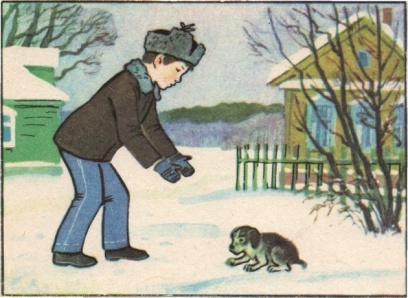 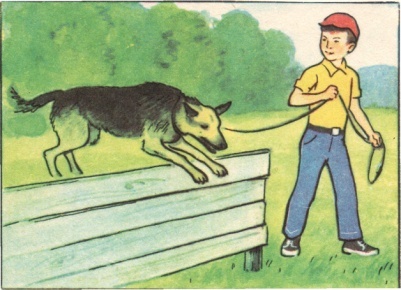 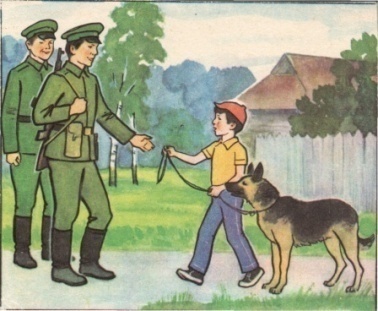 Тема: Составление рассказа по серии сюжетных картинок со сжато представленным действием на тему: «Служу России»Цель: развитие фразовой, грамматически правильной речи детей в процессе обучения рассказываниюЗадачи: Коррекционно-образовательные:- учить составлять рассказ по картинкам, используя имеющиеся знания и представления;- расширить и уточнить знания детей о празднике «День защитника Отечества»;- закрепить умение употреблять предложения с подчинительными союзами;-совершенствование грамматического строя речи (согласовывать сущ. с прилагательными, практическое употребление существительных ед.числа в Тв. падеже) Коррекционно-развивающие:- учить составлять рассказ по картинкам, используя имеющиеся знания и представления;- развитие творческого мышления: придумывание завязки рассказа, предположения о дальнейшем развитии действия;- совершенствовать все стороны речи: добиваться чистого произношения всех звуков; умение грамматически правильно оформлять свою речь.Коррекционно-воспитательные:- воспитывать любовь к Родине.Предварительная работа: рассказы о пограничниках, месте их службы. Словарь: застава, дозор, нарушитель границы, немецкая овчарка.Материал: серии сюжетных картинок (3 шт.), карточки с военными профессиями1.Организационный момент Педагог раздает детям карточки с военными профессиями.
Д/упр. «Сядет тот, кто назовет профессию, нарисованную на карточке».2. Беседа о празднике-Как называется страна, в которой мы живём?-Скоро люди нашей страны будут отмечать праздник. Кто-нибудь из вас знает, какой?-Что такое Отечество? (это наша Родина, страна, в которой мы родились и живём)-Кто может быть защитником? (мужчины, военные)- 23 февраля – праздник всех мужчин, и в первую очередь военных.- От кого защищают родину военные? (от врагов)- Откуда берутся враги? (из других стран)- Почему люди этих стран становятся врагами для нас? (не могут договориться, начинается война)- Поэтому у каждой страны есть армия. В армии служат солдаты, матросы, офицеры, генералы, адмиралы.-Какая техника есть у армии? (самолёты, корабли, танки, вездеходы)- Кто служит на военных самолётах? (военные лётчики, сбрасывают бомбы и солдат – подкрепление)- Кто служит на военных кораблях? (военные моряки) – Какое у них оружие?(пушки, миномёты, ракетные установки)- Кто управляет танком (танкист), ракетой (ракетчик), вездеходом?- Что делают военные в мирное время?- Кто охраняет границы нашей родины?(пограничники)- Какую форму носят? (зелёный костюм, фуражка, автомат)- Почему носят зелёную форму? (сливаются с травой)- Кто им помогает? (собака)- Какие виды пород собак могут служить на границе? (немецкая овчарка)- Как вы думаете, почему?- Хотели бы вы иметь такую собаку?- Чему её нужно учить?(выполнять команды – сидеть, стоять, нюхай, беги)- Хотели бы вы, чтобы вашу собаку взял с собой пограничник на границу?3. Беседа по картинкам- Будем составлять рассказ по картинкам об одном мальчике, который тоже хотел иметь собаку.Открываю I картинку- Кто нарисован? (мальчик и щенок)- Почему решили, что это щенок? Какой он? (маленький, беззащитный)- Чей это щенок? (чужой)- Как щенок оказался на улице? (потерялся)- Поговорим о мальчике. Как назовём? (Петя)- Что делает Петя? (наклонился к щенку и хочет его взять)- Зачем? (чтобы согреть, на улице зима, он может замёрзнуть)- куда шёл Петя? (погулять)- Где он жил – в городе или деревне? - Как вы думаете, мальчик заберёт щенка домой?- Почему Петя решил забрать щенка? (ему стало жалко его)- Так и скажите: Была зима. Петя вышел на улицу погулять и нашёл маленького беззащитного щенка. Ему стало жалко его. Петя решил забрать щенка домой.Открываю II картинку- В кого превратился щенок? (в большую огромную собаку)- Какая это порода? (овчарка)- Людям каких профессий помогают овчарки? (полицейским, пограничникам, поводыри для слепых)- Если собака помогает, служит человеку, то она какая? (служебная)- Как Петя назвал собаку? (Мухтар)- Чему учит Петя Мухтара? (Перепрыгивать через барьер, препятствие)- Зачем? (чтобы он был ловким, сильным, смелым)- Чему ещё можно обучать служебную собаку? (брать след, нападать, защищать хозяина, выполнять команды)- Какое время года нарисовано? (лето) Открываю III картинку- Кто пришёл в деревню? (пограничники)- Что делают пограничники в деревне? (недалеко пограничная застава)- Что делает Петя? (дарит им Мухтара)- Зачем? (Чтобы Мухтар помогал находить нарушителей границы)- Благодарны были пограничники? Как поблагодарили?- Как назовём рассказ? (Что самое главное в рассказе? )(История Мухтара)4. Физминутка «Пограничник» Тропинки   лесные.                Маршируют  на месте
Пахучие   травы.За темным оврагомПростор   полевой.Вечерней  порою                     Останавливаются,  прикладывают  воображаемыйВ  дозор  от  заставы                бинокль  к глазам, выполняют повороты.
Идет   пограничник                 Вновь маршируют по кругуСтраны часовой.  5.   Рассказывание по вопросам логопеда Один ребёнок – один логический эпизод6. Объединение эпизодов рассказа в одно целое – один ребёнок- О чём будешь говорить вначале- О чём потом?7. Оценка рассказа детьми8. Итоги занятияПримерный рассказИстория Мухтара   Петя жил с родителями недалеко от границы. Однажды зимой он пошёл гулять и нашёл на улице маленького беззащитного щенка. Мальчику стало жалко щенка. Он  решил взять его домой. Петя заботился о щенке и назвал его Мухтаром. К лету Мухтар подрос и превратился в большого красивого пса. Мальчик учил собаку прыгать через препятствие, выполнять команды, ходить по следу. Петя знал, что овчарки помогают ловить преступников. Когда в деревню пришли пограничники, он подарил им Мухтара. Пограничники сказали: «Спасибо за Мухтара»